CENTRE DE DANSA DE CATALUNYA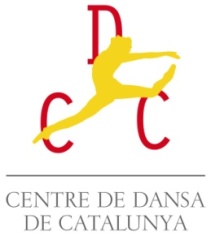 CURSO DE FORMACIÓNObjetivo:Se entiende por “Curso de Formación” las clases divididas en 4 niveles (F-1, F-2, F-3, F-4).Estos cursos están dirigidos a alumnos con intención de prepararse profesionalmente y la duración de todo el ciclo se divide en 2 años por nivel. Se consideran alumnos de formación completa, aquellos que acuden diariamente al centro. Curso de Formación (F1-F2) En estos primeros 2 cursos de formación se imparten clases diariamente (F1 8h30 semanales y F2 9h semanales. Para tener la opción de pasar a un curso superior solo se considerarán alumnos de Formación a los que hayan realizado el curso completo diariamente durante 2 años. Evitando así desniveles desproporcionados entre cursos.  No obstante sí la dirección considera que puede ser beneficioso para el alumno, puede cambiarlo de  curso temporal o definitivamente.Curso de Formación (F3-F4) Se imparten diariamente entre tres y seis horas de clases dedicadas exclusivamente a la formación de danza clásica.    Trabajar la técnica, repertorio, paso a dos, danza contemporánea, historia de la danza y otras modalidades necesarias, son el objetivo para intentar que los alumnos lleguen al panorama laboral o al conocimiento del ballet clásico lo más preparados posibles.Con el objetivo de la mejor preparación del alumno se realizan periódicamente espectáculos de danza, festivales, concursos y eventos que ayudan a adquirir profesionalidad a través de la practica escénica tan importante para potenciar el lado artístico y seguridad técnica del alumno.Duración:El Curso de Formación de Danza clásica comienza en septiembre y termina en junio. Dependiendo del alumno/a tiene una duración de entre 2 años por nivel.NORMAS DEL CURSO DE FORMACIÓN:Es obligatorio llevar el uniforme del centro y sin prendas añadidas sin el permiso del profesor.La ausencia en las clases por motivos de viaje/escolares/trabajos/audiciones/etc. se deben notificar a secretaria y DIRECCIÓN con suficiente antelación.Los espectáculos que se realizan son la parte práctica del curso y no son facultativos. El no hacerlo por razones ajenas a la escuela (audiciones, viajes personales, exámenes escolares etc.) no exime de pagar el total de la mensualidad.Los alumnos/as que participen en los espectáculos tendrán que pagar una cantidad económica en concepto de mantenimiento de vestuario.El vestuario del centro que se deje al alumno que lo solicite tendrá un coste de alquiler.En caso de concursos los alumnos que participen correrán con los gastos de los profesores (desplazamiento, hospedaje, etc.). No hay ningún cargo adicional en concepto de preparación.No se pueden hacer espectáculos fuera de CDC sin el conocimiento ni el consentimiento de la Dirección.El Curso de Formación (F3 y F4) tienen plazas limitadas y una duración de 10 meses. En caso de querer darse de BAJA durante el curso, solo se podrá hacer trimestralmente* y se deberá notificar por escrito en secretaria con dos meses de antelación, sino deberá abonarse los meses correspondientes al trimestre. El incumplimiento de esta cláusula puede llevar a la escuela a tomar medidas legales. *Los trimestres serán: septiembre-diciembre/ enero-marzo/ abril-junio.El alumno/a del Curso de Formación (F1 y F2) que quiera darse de BAJA durante el curso debe de notificarlo por escrito en secretaría antes del día 20 del mes anterior de lo contrario se abonará toda la mensualidad siguiente. Los alumnos de Curso de Formación F1 y F2 podrán participar en los espectáculos que se realizan a modo de practica siempre y cuando la DIRECCION lo crea oportuno.NORMAS DEL CENTRE DE DANSA DE CATALUNYALos pagos de la cuota mensual se realizarán entre el día 1 y 5 de cada mes.La matrícula es anual y junto a las mensualidades, una vez abonadas no se devolverán.Los recibos devueltos tendrán el incremento de los gastos de devolución.Los días festivos no son recuperables.Solo se podrán recuperar las clases que no han sido impartidas por motivos internos a la escuela (por ejemplo, por falta de profesor, actuaciones, etc.).Los alumnos podrán dejar sus cosas en el vestuario siempre y cuando esté bien ordenado y correctamente colgado. De lo contrario el servicio de limpieza podrá tirarlo a la basura. El orden de los vestuarios es responsabilidad de los alumnos.El centro no se hace responsable de la pérdida o sustracción de objetos personales. Se ruega máxima puntualidad, una vez empezada la clase el profesor se reserva el derecho de admisión.Prohibidos los móviles durante las clases.Para las clases se utilizará calzado adecuado y no está permitido entrar en las salas con calzado de calle.No está permitido fumar en todo el recinto de la escuela.El alumno se compromete al buen uso del material e instalaciones.El alumno/a o los padres/ tutores legales en caso de menores de edad, consienten a CDC a poder publicar imágenes en las cuales aparezca su hijo/a individualmente o en grupo con carácter de promoción e información del centro (web, Facebook, etc.)Al matricularse, se recogerán y registrarán los datos personales del alumno/a y de sus familiares para contacto. En cumplimiento de lo establecido en la Ley Orgánica 15/1999, de 13 de diciembre, de Protección de Datos de Carácter Personal, informamos que todos los datos recogidos por el Centre de Dansa de Catalunya son propiedad de éste, comprometiéndose así, a su uso exclusivo para actividades meramente del Centro, quedando prohibida su cesión a terceros.Fecha y firma:Formulario de inscripciónCENTRE DE DANSA DE CATALUNYACURSO DE FORMACIÓNCurso 201_ / 202_Datos personales del alumno/a                                              ________          * son obligatorios, rellenar en mayúsculasNombre y Apellidos*: ________________________________________________________________________________Domicilio completo: _________________________________________________________________________________Fecha de nacimiento: ___ /___ /______  Teléfono fijo*: ___________________ Teléfono Móvil*: ___________________DNI* (si el alumno es menor de edad poner el DNI del responsable legal): ______________________________________Email* (rellenar en mayúsculas): _______________________________________________________________________Datos de contacto:Nombre padre/ madre: ________________ Móvil: __________________E-mail: ________________________________Nombre padre/ madre: ________________ Móvil: __________________E-mail: ________________________________ Forma de pago: (marcar con una x)        Domiciliación bancaria	      	  Efectivo      Nombre del titular de la cuenta: ……………………………………………………………………………………… IBAN: __________ -__________ - __________ - __________ - __________ - __________CLASES				DIAS						HORARIO		____________________________________________________________________________________________________________________________________________________________________________________________________ESTUDIOS DE DANZA:__________________________________________________________________________________________________AUTORIZACIÓN CONSENTIMIENTOYo _______________________________________ con DNI ______________________ madre/padre/tutor del/de la alumno/a _____________________________ que realiza la clase de ____________________ en el Centre de Dansa de Catalunya. AUTORIZO a que se vaya solo/a al finalizar la clase BAJO MI RESPONSABILIDAD durante el curso 2019-2020.- Declaro que he leído y acepto las normas del Centre de Dansa de Catalunya.En ________________ a ___ de _________________de 201__		         Firma madre/ padre, tutor/a o alumno/a: